Lenker til quiz på Quizizz og Kahoot: Quizizz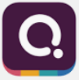 QuizizzJulhttps://quizizz.com/join?gc=853912Mathttps://quizizz.com/join?gc=500503  Dyrhttps://quizizz.com/join?gc=124614Repetisjon våren 2020https://quizizz.com/join?gc=224793 Adjektivhttps://quizizz.com/admin/quiz/5ccbff9f895c49001a99b88bOppsummering våren 2020https://quizizz.com/join?gc=696252 Kahoots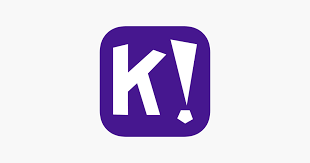 KahootsFølelserhttps://create.kahoot.it/share/flelser/cdbf3f53-ea57-4e61-a837-54be73750063Proformhttps://create.kahoot.it/share/proform/f37f57a6-c8f1-4a77-8417-f4a945bd5130Dyrhttps://create.kahoot.it/share/dyr/30d3f286-8534-469d-8680-0490f28457afArtikulasjonsstederhttps://create.kahoot.it/share/artikulasjonssteder/0c851bd4-2fc7-4908-aabe-711f9731fbd7Matvarerhttps://create.kahoot.it/share/matvarer/8a37ba09-972f-4327-9dc0-665b4ccec2d7